Publicado en  el 04/01/2017 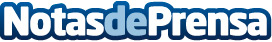 Qualcomm anuncia el Snapdragon 835  Un procesador que se pone a punto para la próxima gama alta de smartphones dejando el rendimiento a un lado. Ha sido fabricado conjuntamente con SamsungDatos de contacto:Nota de prensa publicada en: https://www.notasdeprensa.es/qualcomm-anuncia-el-snapdragon-835 Categorias: Imágen y sonido E-Commerce Dispositivos móviles http://www.notasdeprensa.es